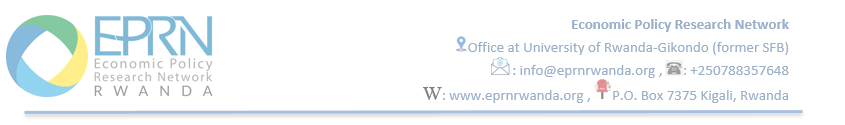 Call for applicationTraining on ‘Impact Evaluation for Evidence-Based Development’Course Code: EPRN21/PT/21DATES: 02nd to 04th April 2021 (9AM– 5PM) Venue: University of Rwanda, CBE Gikondo CampusAbout the courseThe recent emphasis on accountability and results-based management has stimulated interest in evaluating not just the process, outputs and outcomes of development programmes, but also their impact (ultimate effect) on people’s lives. Impact evaluations go beyond documenting change to assess the effects of interventions on individual households, institutions, and the environment, relative to what would have happened without them – thereby establishing the counterfactual and allowing more accurate attribution to interventions. Impact evaluation assesses the changes that can be attributed to a particular intervention, such as a project, program or policy, both the intended ones, as well as ideally the unintended ones.This course is designed to equip the participants with adequate skills to conduct rigorous impact evaluations for their interventions. The course covers all aspects of planning, designing and implementing an impact evaluation. By the end of the course, the participants will be experts who can carry out impact assessment assignments for their organizations or as consultants.Target ParticipantsThis course is targeted at researchers, project staff, managers, and development practitioners, policy makers in government, NGOs and development organizations who want to determine the impact of their interventions.Course OutlineOverview of M&E Fundamentals for Impact EvaluationResults FrameworkM&E Project IndicatorsLogical FrameworkPerformance EvaluationIntroduction to Impact EvaluationDefining impact evaluationDeciding whether to evaluateAttribution in impact evaluationContribution vs attributionDetermining points of Impact EvaluationTypes of evaluation questionsTheories of ChangeThe results chainEvaluation hypothesisCounterfactuals in Impact EvaluationCausal referenceComparison groups and counterfactualsEstimating counterfactual in impact evaluationImpact Evaluation when a Comparison and Baseline Data are not availableImpact Evaluation Research DesignsExperimental DesignRandomized Control TrialsQuasi experimental designsRegression DiscontinuityDifference-in-DifferenceMatchingNon-experimental designsSampling in Impact EvaluationSampling techniques in Impact EvaluationSample size calculation,Sampling weightStatistical powerConstructing valid comparison groupsQuantitative Data Analysis for Impact Evaluation/Randomized Impact EvaluationSetting the counterfactualStatistical Design of RandomizationImpacts of Program PlacementImpacts of Program ParticipationCapturing Both Program Placement and ParticipationMeasuring Spillover EffectsDifference in Difference MethodWhat is DID?Application of DID in Impact EvaluationEstimating DID estimator: Single DID, DID with covariates, Quantile DIDDID for Cross-Sectional DataBalancing TestsDiff-in-Diff with Propensity Score MatchingQualitative Approaches in Impact EvaluationMost Significant ChangeOutcome MappingOutcome HarvestingAppreciative InquiryProducing and Disseminating Impact Evaluation findingsImpact Evaluation Plan (applying OECD criteria)Impact Evaluation Reports: Baseline report, Impact Evaluation ReportsCase studiesWhat Can Program Managers Do To Strengthen Impact Evaluations?Expected outputBy the end of this course, the participants will be able to:Learn about theories and practices of impact evaluationLearn about evaluation problem: Attribution, selection and placement biasesUnderstand IE designs: randomized, quasi and non-experimentalConduct a rigorous impact evaluation of a projectConduct sampling and power calculationLearn and practice econometric techniques for impact evaluationCarry out impact data analysis using Propensity Matching and Difference-in -DifferenceReport and disseminate impact evaluation findingsTraining ApproachThis course is delivered by our trainer who has vast experience as expert professional in the respective fields of practice. The course is taught through a mix of practical activities, theory, group works and case studies.Training manuals and additional reference materials are provided to the participants.CertificationEPRN will issue completion certificates to participants who will successfully attend the course and pass the test.Note: At the end of the course, the trainer will deliver a test, and ONLY participants who pass the course with at least 60% will get the certificate. Others will be advised to wait until another training opportunity for the same course (free of charge).Training FeesMembers: 60,000 Rwf Non-members: 100,000 RwfApplication processInterested applicants are encouraged to pay the registration fees through the following bank details:Bank Account: 00040 06945750 07 RWF (Bank of Kigali)Title of the Account: Economic Policy Research NetworkScan the bank slip and send it to:  info@eprnrwanda.org  and copy to: coordinator@eprnrwanda.org OR bring the hard copy of bank slip to EPRN office at University of Rwanda-CBE Gikondo (former SFB).NB: Tailor-Made CourseWe can also do this as tailor-made course to meet organization-wide needs. Contact us to find out more:  info@eprnrwanda.orgIf you need further clarifications, call us through: 0788357648 or write to us: info@eprnrwanda.orgKigali, 19/03/2021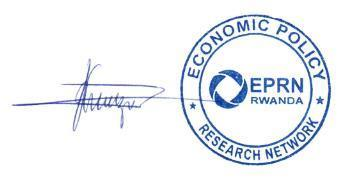 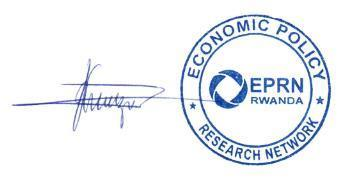 Mr Seth KwizeraExecutive DirectorReferencesL'Evaluation D'Impact en Pratique, Patrick Premand et al. (2010)A Guide to Project Monitoring & Evaluation, Gudda, Patrick (2011)Impacts Evaluation for evidence-based development (www.evalpartners.org)Evaluation criteria (www.oecd.org )Applied Knowledge Services (www.gsdrc.org)